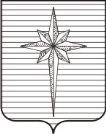 Дума ЗАТО ЗвёздныйРЕШЕНИЕ00.00.2021											   № 00О проведении публичных слушаний по Отчёту об исполнении бюджета ЗАТО Звёздный Пермского края за 2020 годВ соответствии с частью 2 статьи 28 Федерального закона от  № 131-ФЗ «Об общих принципах организации местного самоуправления в Российской Федерации», Положением о публичных слушаниях в ЗАТО Звёздный, утверждённым решением Думы ЗАТО Звёздный от  №6, на основании пункта 16 части 2 статьи 25 Устава городского округа ЗАТО Звёздный Пермского края и в целях обеспечения участия населения ЗАТО Звёздный в осуществлении местного самоуправления,Дума ЗАТО Звёздный РЕШИЛА:1. Назначить по инициативе Думы ЗАТО Звёздный публичные слушания по Отчёту об исполнении бюджета ЗАТО Звёздный Пермского края за 2020 год, представленному администрацией ЗАТО Звёздный (далее – публичные слушания).2. Провести публичные слушания по Проекту 01.06.2021 в 17.00 дистанционно с ведением видеотрансляции в информационно – телекоммуникационной сети Интернет из конференцзала администрации ЗАТО Звёздный по адресу: ул. Ленина, д.11 А, п. Звёздный, Пермский край.3. Создать организационный комитет по проведению публичных слушаний (далее – Организационный комитет) в количестве 6 человек в следующем составе:1) Антонова Л.А., заместитель руководителя финансового отдела администрации ЗАТО Звёздный (по согласованию);2)  Волкова М.А., заместитель главы администрации ЗАТО Звёздный по развитию территории, руководитель отдела по развитию территории (по согласованию);3) Губанова С.В., депутат Думы ЗАТО Звёздный, член комиссии по бюджетной политике Думы ЗАТО Звёздный;4) Ларина Е.В., депутат Думы ЗАТО Звёздный, член комиссии по бюджетной политике Думы ЗАТО Звёздный;5) Поляков Г.И., депутат Думы ЗАТО Звёздный, председатель комиссии по бюджетной политике Думы ЗАТО Звёздный;6) Титова О.С.,  ведущий специалист - секретарь Думы ЗАТО Звёздный.4. Определить местонахождение Организационного комитета в помещении Думы ЗАТО Звёздный по адресу: ул. Ленина, 11А, п. Звёздный, Пермский край, 614575, тел. (факс) (342) 297-17-06. 5. Организационному комитету обеспечить:- организацию и проведение публичных слушаний в соответствии с требованиями законодательства, нормативных правовых актов органов местного самоуправления ЗАТО Звёздный по организации и проведению публичных слушаний;- информирование населения ЗАТО Звёздный о дате, времени и месте проведения публичных слушаний и опубликование заключения о результатах публичных слушаний по Проекту в информационном бюллетене «Вестник Звёздного» и на официальном сайте органов местного самоуправления ЗАТО Звёздный в сети «Интернет» http://www.zvezdny.permarea.ru;- прием предложений и рекомендаций по Проекту заинтересованных лиц – жителей ЗАТО Звездный, достигших 18 лет и организаций, расположенных на территории ЗАТО Звездный;- ведение протокола, в который включаются предложения и рекомендации участников публичных слушаний;- своевременное оформление протокола публичных слушаний, заключения о результатах публичных слушаний, их обнародование.6. Предложения и рекомендации по Проекту заинтересованные лица вправе представить в Организационный комитет в срок до 17.00 29.03.2021 ежедневно (кроме выходных и праздничных дней) с 08.00 до 17.00 (обеденный перерыв с 12.00 до 13.00) по электронной почте duma.zato@gmail.com,  по почте с пометкой «В организационный комитет по подготовке и проведению публичных слушаний по Проекту решения «Об утверждении отчёта об исполнении бюджета ЗАТО Звёздный Пермского края  за 2020 год».7. Назначить ответственным за подготовку и предоставление информационных материалов к проведению слушаний Титову О.С.8. Назначить ответственным за организацию и проведение первого собрания Организационного комитета Ларину Е.В.9. Опубликовать настоящее решение установленным порядком в информационном бюллетене ЗАТО Звёздный «Вестник Звёздного».10. Настоящее решение вступает в силу после дня его официального опубликования.Председатель Думы ЗАТО Звёздный				         И.А. ОбодоваПриложениек решению Думы ЗАТО Звёздныйот 00.00.2021 № 000ПРОЕКТДума ЗАТО ЗвёздныйРЕШЕНИЕ00. 00. 2020                                                                                                        № 00                                                         Об утверждении отчета  об исполнении бюджета ЗАТО Звёздный Пермского края за 2020 год 	В соответствии с п.2 ч. 3 ст. 28 Федерального закона от 06.10.2003 № 131-ФЗ «Об общих принципах организации местного самоуправления в Российской Федерации» и п. 2 ч. 3 ст. 3 Положения о публичных слушаниях в городском округе ЗАТО Звёздный, утверждённого решением Думы ЗАТО Звёздный от 06.04.2006 № 6, протоколом публичных слушаний по  отчёту об исполнении  бюджета ЗАТО Звёздный за 2020 год и Заключением о результатах публичных слушаний по отчёту об исполнении  бюджета ЗАТО Звёздный за 2020 год,	 Дума  ЗАТО Звёздный РЕШИЛА:Утвердить  отчёт об исполнении   бюджета  ЗАТО Звёздный Пермского края  за 2020 год по доходам в сумме 315 693,5 тыс. рублей согласно приложению 1 к настоящему решению,  по расходам в сумме 311 968,4 тыс. рублей согласно приложению 2 к настоящему решению.Утвердить  отчёт об использовании бюджетных ассигнований  резервного фонда  администрации  ЗАТО Звёздный за 2020 год согласно приложению 3 к настоящему решению. Опубликовать  настоящее решение установленным порядком в информационном бюллетене ЗАТО звёздный «Вестник Звёздного».Настоящее решение вступает в силу на следующий день после дня его официального опубликования.Глава  ЗАТО Звёздный  						         А.М.ШвецовПриложение 1Приложение 1Приложение 1к решению Думы ЗАТО Звёздныйк решению Думы ЗАТО Звёздныйк решению Думы ЗАТО Звёздныйк решению Думы ЗАТО Звёздныйот 00.00.2021  № 000от 00.00.2021  № 000от 00.00.2021  № 000ОТЧЁТ ОБ ИСПОЛНЕНИИ ДОХОДОВ   БЮДЖЕТА ЗАТО ЗВЁЗДНЫЙ ЗА 2020 г.ОТЧЁТ ОБ ИСПОЛНЕНИИ ДОХОДОВ   БЮДЖЕТА ЗАТО ЗВЁЗДНЫЙ ЗА 2020 г.ОТЧЁТ ОБ ИСПОЛНЕНИИ ДОХОДОВ   БЮДЖЕТА ЗАТО ЗВЁЗДНЫЙ ЗА 2020 г.ОТЧЁТ ОБ ИСПОЛНЕНИИ ДОХОДОВ   БЮДЖЕТА ЗАТО ЗВЁЗДНЫЙ ЗА 2020 г.ОТЧЁТ ОБ ИСПОЛНЕНИИ ДОХОДОВ   БЮДЖЕТА ЗАТО ЗВЁЗДНЫЙ ЗА 2020 г.ОТЧЁТ ОБ ИСПОЛНЕНИИ ДОХОДОВ   БЮДЖЕТА ЗАТО ЗВЁЗДНЫЙ ЗА 2020 г.(тыс.руб.)(тыс.руб.)Код НаименованиеУтверждено на годИсполненоОтклонениеОтклонениеКод НаименованиеУтверждено на годИсполненов сумме %Налоговые и неналоговые доходы48 399,8650 026,611 626,75103в том числеНалоговые доходы, из них:37216,3638396,651 180,29103000 101 02000 01 0000 110Налог на доходы физических лиц26111,6027 042,99931,39104000 103 02000 01 0000 110Акцизы по подакцизным товарам (продукции), производимым на территории Российской Федерации842,66836,59-6,0799000 105 02000 02 0000 110Единый налог на вмененный доход для отдельных видов деятельности300,60306,626,02102000 105 04000 02 0000 110Налог, взимаемый в связи с применением патентной системы налогообложения331,00357,3626,36108000 106 01020 04 0000 110Налог на имущество физических лиц, взимаемый по ставкам, применяемым к объектам налогообложения, расположенным в границах городских округов 1500,001 563,5063,50104000 106 04011 02 0000 110Транспортный налог с организаций603,00592,34-10,6698000 106 04012 02 0000 110Транспортный налог с физических лиц6353,006 494,86141,86102000 106 06000 00 0000 110Земельный налог1172,901 155,98-16,9299000 108 00000 00 0000 110Государственная пошлина1,6046,4144,810Неналоговые доходы, из них:11183,5011629,96446,46104000 112 01000 01 0000 120Плата за негативное воздействие на окружающую среду1430,001 401,65-28,3598000 111 05012 04 0000 120Доходы, получаемые в виде арендной платы за земельные участки, государственная собственность на которые не разграничена и которые расположены в границах городских округов, а также средства от продажи права на заключение договоров аренды указанных земельных  участков1000,001088,4188,41109000 111 05024 04 0000 120Доходы, получаемые в виде арендной платы, а также средства от продажи права на заключение договоров аренды за земли, находящиеся в собственности городских округов (за исключением земельных участков муниципальных автономных учреждений)3500,003711,11211,11106000 111 05034 04 0000 120Доходы от сдачи в аренду имущества, находящегося в оперативном управлении органов управления городских округов и созданных ими учреждений  (за исключением имущества муниципальных бюджетных и автономных учреждений)514,00470,47-43,5392000 111 09044 04 0000 120Прочие поступления от использования имущества, находящегося в собственности городских округов (за исключением имущества муниципальных бюджетных и автономных учреждений, а также имущества муниципальных унитарных предприятий, в том числе казенных )2506,702 506,67-0,03100000 113 02994 04 0000 130Прочие доходы от оказания платных услуг получателями средств бюджетов городских округов и компенсации затрат бюджетов городских округов37,6037,59-0,01100000  114 02040 04 0000 410Доходы от реализации имущества, находящегося в  собственности городских округов (за исключением имущества муниципальных бюджетных и автономных учреждений, а также имущества муниципальных унитарных предприятий, в том числе казенных), в части реализации основных средств по указанному имуществу1195,201 357,04161,84114000 116 90040 04 0000 140Прочие поступления от денежных взысканий (штрафов) и иных сумм в возмещение ущерба, зачисляемые в бюджеты городских округов1000,001 057,3257,32106000 117 00000 00 0000 000Прочие неналоговые доходы0,00-0,30-0,300000 200 00000 00 0000 000Безвозмездные перечисления268366,93265666,86-2700,0799в том числе000 202 15010 04 0000 150Дотации бюджетам городских округов, связанные с особым режимом безопасного функционирования закрытых административно-территориальных образований 56356,0056356,000,00100000 202 15001 04 0000 150Дотации бюджетам городских округов на выравнивание  бюджетной обеспеченности74865,9074865,900,00100000 202 16549 04 0000 150Дотации (гранты) бюджетам городских округов за достижение показателей деятельности органов местного самоуправления558,97558,970,00100000 202 19999 04 0000 150Прочие дотации бюджетамгородских округов2482,402482,400,00100000 202 20077 04 0000 150Субсидии на софинасирование капитальных вложений в объекты государственной (муниципальной) собственности19936,4519936,450,00100000 202 25228 04 0000 150Субсидии бюджетам городских округов на оснащение объектов спортивной инфраструктуры спортивно-технологическим оборудованием1634,011634,010,00100000 202 25497 04 0000 150Субсидии бюджетам городских округов на реализацию мероприятий по обеспечению жильём молодых семей2018,802018,79-0,01100000 202 25555 04 0000 150Субсидии   на поддержку муниципальных программ формирования современной городской среды4954,564954,560,00100000 202 29999 04 0000 150Субсидии на улучшение качества систем теплоснабжения на территории муниципальных образований Пермского края1770,121770,120,00100000 202 29999 04 0000 150Субсидии бюджета городских округов на реализацию муниципальных программ, приоритетных муниципальных проектов в рамках приоритетных региональных проектов, инвестиционных проектов муниципальных образований1882,291882,290,00100000 202 29999 04 0000 150Субсидии на обеспечение работников учреждений бюджетной сферы Пермского края путевками на санаторно-курортное лечение и оздоровление54,5054,500,00100000 202 29999 04 0000 150Субсидии на выплаты материального стимулирования народным дружинникам 166,50166,500,00100000 202 29999 04 0000 150Субсидии на проектирование, строительство (реконструкцию), капитальный ремонт и ремонт автомобильных дорог общего пользования местного значения, находящихся на территории Пермского края5692,265555,90-136,3698000 202 29999 04 0000 150Субсидии на реализацию мероприятий в сфере молодёжной политики199,80199,800,00100000 202 29999 04 0000 150Субсидии на строительство спортивных объектов, устройство спортивных площадок и оснащение объектов спортивным инвентарем3768,173768,170,00100000 202 29999 04 0000 150Субсидии на реализацию проекта "Мы выбираем спорт!"2500,002500,000,00100000 202 30024 04 0000 150Субвенции бюджетам городских округов на составление  протоколов об административных правонарушениях5,805,800,00100000 202 30024 04 0000 150Субвенции бюджетам городских округов на осуществление полномочий по созданию и организации деятельности административных комиссий58,3058,300,00100000 202 30024 04 0000 150Субвенции бюджетам городских округов на обеспечение прав на защиту несовершеннолетних детей1064,301064,300,00100000 202 30024 04 0000 150Предоставление мер социальной поддержки педагогическим работникам образовательных государственных и муниципальных организаций Пермского края, работающим и проживающим в сельской местности и поселках городского типа (рабочих поселках), по оплате жилого помещения и коммунальных услуг4503,504503,500,00100000 202 30024 04 0000 150Организация осуществления государственных полномочий по обеспечению жилыми помещениями детей-сирот и детей, оставшихся без попечения родителей, лиц из числа детей-сирот и детей, оставшихся без попечения родителей69,3069,300,00100000 202 30024 04 0000 150Субвенции бюджетам городских округов на оздоровление детей1846,121798,10-48,0297000 202 30024 04 0000 150Единая субвенция на выполнение отдельных полномочий в сфере образования72069,1072069,100,00100000 202 30024 04 0000 150Субвенции на проведение мероприятий по отлову безнадзорных животных, их транспортировке, учету и регистрации, содержанию, лечению, кастрации (стерилизации)эвтаназии, утилизации 136,60136,600,00100000 202 35082 04 0000 150Субвенции бюджетам городских округов на предоставление жилых помещений детям-сиротам и детям, оставшимся без попечения родителей, лицам из их числа по договорам найма специализированных жилых помещений1602,581602,580,00100000 202 35118 04 0000 150Субвенции бюджетам городских округов на  осуществление полномочий по первичному воинскому учёту на территориях, где отсутствуют военные комиссариаты258,10258,100,00100000 202 35120 04 0000 150Субвенции на осуществление полномочий по составлению (изменению, дополнению) списков кандидатов в присяжные заседатели федеральных судов общей юрисдикции в Российской Федерации6,901,54-5,3622000 202 35930 04 0000 150Субвенции бюджетам городских округов на  государственную регистрацию актов гражданского состояния629,90604,57-25,3396000 202 39999 04 0000 150Содержание жилых помещений специализированного жилого фонда для детей-сирот, детей, оставшихся без попечения родителей, лиц из их числа3,333,330,00100000 202 45303 04 0000 150Межбюджетные трансферты бюджетам городских округов на ежемесячное денежное вознаграждение за классное руководство педагогическим работникам государственных и муниципальных общеобразовательных организаций1317,601317,600,00100000 202 49001 04 0000 150Межбюджетные трансферты, передаваемые бюджетам городских округов, за счёт средств резервного фонда Правительства Российской Федерации48,0048,000,00100000 202 49999 04 0000 150Межбюджетные трансферты на обеспечение жильем молодых семей1263,67598,23-665,4447000 202 49999 04 0000 150Межбюджетные трансферты на выплату единовременных премий обучающимся, награжденным знаком отличия Пермского края "Гордость Пермского края"10,0010,000,00100000 202 49999 04 0000 150Межбюджетные трансферты на обеспечение условий для развития физической культуры и массового спорта360,55360,550,00100000 202 49999 04 0000 150Конкурс городских и муниципальных округов по достижению наиболее результативных значений показателей управленческой деятельности191,32191,320,00100000 202 49999 04 0000 150Организация бесплатного горячего питания обучающихся, получающих начальное общее образование в государственных и муниципальных образовательных организациях2466,302466,300,00100000 202 49999 04 0000 150Обеспечение малоимущих семей, имеющих детей в возрасте от 3 до 7 лет, наборами продуктов питания260,00260,000,00100000 202 49999 04 0000 150Оснащение оборудованием образовательных организаций, реализующих программы дошкольного образования, в соответствии с требованиями федерального государственного образовательного стандарта дошкольного образования260,00260,000,00100000 202 49999 04 0000 150Единовременные выплаты работникам образовательных организаций, обеспечившим дистанционное обучение учащихся и работу дошкольных дежурных групп117,26117,260,00100000 202 49999 04 0000 150Единовременные выплаты работникам образовательных организаций, обеспечившим дистанционное обучение учащихся и работу дошкольных дежурных групп675,97675,970,00100000 207 04050 04 0000 150Прочие безвозмездные поступления в бюджеты городских округов301,70301,710,01100000 2 18 04010 04 0000 150Доходы бюджетов городских округов от возврата остатков субсидий и субвенций и иных межбюджетных трансфертов, имеющих целевое назначение, прошлых лет0,00249,43249,430000 2 19 35120 04 0000 150Возврат остатков субсидий и субвенций и иных межбюджетных трансфертов, имеющих целевое назначение, прошлых лет из бюджетов городских округов0,00-1,00-1,000000 2 19 60010 04 0000 150Прочие безвозмездные перечисления в бюджеты городских округов0,00-2067,99-2 067,990ВСЕГО ДОХОДОВ316766,79315693,47-1073,32100Приложение 2к решению Думы ЗАТО Звёздныйк решению Думы ЗАТО Звёздныйк решению Думы ЗАТО Звёздныйот 00.00.2021 № 000ОТЧЁТ ОБ ИСПОЛНЕНИИ РАСХОДОВ БЮДЖЕТА ЗАТО ЗВЁЗДНЫЙОТЧЁТ ОБ ИСПОЛНЕНИИ РАСХОДОВ БЮДЖЕТА ЗАТО ЗВЁЗДНЫЙОТЧЁТ ОБ ИСПОЛНЕНИИ РАСХОДОВ БЮДЖЕТА ЗАТО ЗВЁЗДНЫЙОТЧЁТ ОБ ИСПОЛНЕНИИ РАСХОДОВ БЮДЖЕТА ЗАТО ЗВЁЗДНЫЙОТЧЁТ ОБ ИСПОЛНЕНИИ РАСХОДОВ БЮДЖЕТА ЗАТО ЗВЁЗДНЫЙОТЧЁТ ОБ ИСПОЛНЕНИИ РАСХОДОВ БЮДЖЕТА ЗАТО ЗВЁЗДНЫЙОТЧЁТ ОБ ИСПОЛНЕНИИ РАСХОДОВ БЮДЖЕТА ЗАТО ЗВЁЗДНЫЙОТЧЁТ ОБ ИСПОЛНЕНИИ РАСХОДОВ БЮДЖЕТА ЗАТО ЗВЁЗДНЫЙОТЧЁТ ОБ ИСПОЛНЕНИИ РАСХОДОВ БЮДЖЕТА ЗАТО ЗВЁЗДНЫЙОТЧЁТ ОБ ИСПОЛНЕНИИ РАСХОДОВ БЮДЖЕТА ЗАТО ЗВЁЗДНЫЙОТЧЁТ ОБ ИСПОЛНЕНИИ РАСХОДОВ БЮДЖЕТА ЗАТО ЗВЁЗДНЫЙОТЧЁТ ОБ ИСПОЛНЕНИИ РАСХОДОВ БЮДЖЕТА ЗАТО ЗВЁЗДНЫЙОТЧЁТ ОБ ИСПОЛНЕНИИ РАСХОДОВ БЮДЖЕТА ЗАТО ЗВЁЗДНЫЙЗА 2020 ГОДЗА 2020 ГОДЗА 2020 ГОДЗА 2020 ГОДЗА 2020 ГОДЗА 2020 ГОДЗА 2020 ГОДЗА 2020 ГОДЗА 2020 ГОДЗА 2020 ГОДЗА 2020 ГОДЗА 2020 ГОДЗА 2020 ГОДруб.руб.РазделПодразделПодразделКЦСРКЦСРНаименование КЦСРНаименование КЦСРПлан годаПлан годаИсполненоИсполнено% исполнения% исполнения0148 969 623,0148 969 623,0145 481 096,1545 481 096,1592,8892,8801020291000005809100000580Глава ЗАТО ЗвёздныйГлава ЗАТО Звёздный1 523 900,691 523 900,691 523 900,691 523 900,69100,00100,00010202910002P110910002P110Конкурс муниципальных районов, городских и муниципальных округов Пермского края по достижению наиболее результативных значений показателей управленческой деятельностиКонкурс муниципальных районов, городских и муниципальных округов Пермского края по достижению наиболее результативных значений показателей управленческой деятельности191 320,00191 320,00191 320,00191 320,00100,00100,0001030391000006109100000610Обеспечение выполнения функций представительного органа муниципального образованияОбеспечение выполнения функций представительного органа муниципального образования559 172,32559 172,32559 172,32559 172,32100,00100,0001040422001013802200101380Диспансеризация муниципальных служащих администрации ЗАТО ЗвёздныйДиспансеризация муниципальных служащих администрации ЗАТО Звёздный60 702,0060 702,0059 225,0059 225,0097,5797,5701040422001013902200101390Проведение мероприятий по командообразованию и повышению мотивации муниципальных служащих администрации ЗАТО ЗвёздныйПроведение мероприятий по командообразованию и повышению мотивации муниципальных служащих администрации ЗАТО Звёздный118 695,00118 695,00118 695,00118 695,00100,00100,00010404251012Н020251012Н020Выполнение отдельных государственных полномочий в сфере образованияВыполнение отдельных государственных полномочий в сфере образования11 643,0011 643,0010 245,0010 245,0087,9987,99010404252012Н020252012Н020Выполнение отдельных государственных полномочий в сфере образованияВыполнение отдельных государственных полномочий в сфере образования24 152,0024 152,0022 994,0022 994,0095,2195,21010404262012С140262012С140Мероприятия по организации оздоровления и отдыха детей (за счёт средств краевого бюджета)Мероприятия по организации оздоровления и отдыха детей (за счёт средств краевого бюджета)41 159,0041 159,0041 159,0041 159,00100,00100,00010404263012Н020263012Н020Выполнение отдельных государственных полномочий в сфере образованияВыполнение отдельных государственных полномочий в сфере образования25 785,6625 785,6625 785,6625 785,66100,00100,00010404271012У100271012У100Администрирование государственных полномочий по организации проведения мероприятий по отлову безнадзорных животных, их транспортировке, учету и регистрации, содержанию, лечению, кастрации (стерилизации), эвтаназии, утилизацииАдминистрирование государственных полномочий по организации проведения мероприятий по отлову безнадзорных животных, их транспортировке, учету и регистрации, содержанию, лечению, кастрации (стерилизации), эвтаназии, утилизации6 300,006 300,000,000,000,000,00010404282012С090282012С090Организация осуществления государственных полномочий по обеспечению жильём детей-сиротОрганизация осуществления государственных полномочий по обеспечению жильём детей-сирот69 300,0069 300,0069 300,0069 300,00100,00100,0001040491000006309100000630Обеспечение выполнения функций исполнительно-распорядительного органа муниципального образованияОбеспечение выполнения функций исполнительно-распорядительного органа муниципального образования30 154 954,7930 154 954,7929 852 075,0329 852 075,0399,0099,00010404910002С050910002С050Комиссия по делам несовершеннолетних и защите их прав и организация их деятельностиКомиссия по делам несовершеннолетних и защите их прав и организация их деятельности1 064 300,001 064 300,001 064 300,001 064 300,00100,00100,00010404910005549F910005549FПоощрение муниципальных управленческих командПоощрение муниципальных управленческих команд558 972,00558 972,00558 972,00558 972,00100,00100,0001060691000006009100000600Председатель контрольной комиссии ЗАТО ЗвёздныйПредседатель контрольной комиссии ЗАТО Звёздный921 944,90921 944,90921 944,90921 944,90100,00100,0001060691000006209100000620Обеспечение выполнения функций контрольно-счётного органа муниципального образованияОбеспечение выполнения функций контрольно-счётного органа муниципального образования638 265,10638 265,10637 833,96637 833,9699,9399,9301070791000010009100001000Проведение выборов депутатов Думы ЗАТО ЗвёздныйПроведение выборов депутатов Думы ЗАТО Звёздный200 000,00200 000,00200 000,00200 000,00100,00100,0001111191000006409100000640Резервный фондРезервный фонд3 000 000,003 000 000,000,000,000,000,0001131316001007201600100720Инвентаризация и оценка муниципального имуществаИнвентаризация и оценка муниципального имущества350 900,00350 900,00229 100,00229 100,0065,2965,2901131316001007301600100730Содержание муниципального имуществаСодержание муниципального имущества623 000,00623 000,00615 725,93615 725,9398,8398,8301131391000006509100000650Прочие расходыПрочие расходы8 134 556,558 134 556,558 125 237,918 125 237,9199,8999,89011313910002П040910002П040Составление протоколов об административных правонарушенияхСоставление протоколов об административных правонарушениях5 800,005 800,000,000,000,000,0001131391000512009100051200Составление (изменение) списков кандидатов в присяжные заседателиСоставление (изменение) списков кандидатов в присяжные заседатели6 900,006 900,001 541,001 541,0022,3322,3301131391000587909100058790Иные межбюджетные трансферты на стимулирование работников отделов ЗАГСИные межбюджетные трансферты на стимулирование работников отделов ЗАГС48 000,0048 000,0048 000,0048 000,00100,00100,0001131391000593009100059300Государственная регистрация актов гражданского состоянияГосударственная регистрация актов гражданского состояния629 900,00629 900,00604 568,75604 568,7595,9895,9802258 100,00258 100,00258 100,00258 100,00100,00100,0002030391000511809100051180Осуществление полномочий по первичному воинскому учёту на территориях, где отсутствуют военные комиссариатыОсуществление полномочий по первичному воинскому учёту на территориях, где отсутствуют военные комиссариаты258 100,00258 100,00258 100,00258 100,00100,00100,00034 008 452,924 008 452,923 926 125,123 926 125,1297,9597,9503090904301002300430100230Профилактическая работа по гражданской обороне, предупреждению и ликвидации чрезвычайных ситуацийПрофилактическая работа по гражданской обороне, предупреждению и ликвидации чрезвычайных ситуаций16 760,0016 760,0016 760,0016 760,00100,00100,0003090904301012900430101290Содержание в готовности необходимых сил и средств для защиты населения ЗАТО ЗвёздныйСодержание в готовности необходимых сил и средств для защиты населения ЗАТО Звёздный2 148 722,252 148 722,252 070 567,352 070 567,3596,3696,3603090904301016600430101660Мероприятия по недопущению распространения инфекции, вызванной новым коронавирусом COVID-2019, в ЗАТО ЗвёздныйМероприятия по недопущению распространения инфекции, вызванной новым коронавирусом COVID-2019, в ЗАТО Звёздный400 040,00400 040,00395 867,10395 867,1098,9698,9603141404401001900440100190Модернизация и содержание системы видеонаблюдения ЗАТО ЗвёздныйМодернизация и содержание системы видеонаблюдения ЗАТО Звёздный58 999,0058 999,0058 999,0058 999,00100,00100,0003141404401007800440100780Обеспечение антитеррористической защищённости муниципальных объектов ЗАТО ЗвёздныйОбеспечение антитеррористической защищённости муниципальных объектов ЗАТО Звёздный1 129 746,671 129 746,671 129 746,671 129 746,67100,00100,0003141404401SП02004401SП020Выплата материального стимулирования народным дружинникам за участие в охране общественного порядкаВыплата материального стимулирования народным дружинникам за участие в охране общественного порядка195 885,00195 885,00195 885,00195 885,00100,00100,00031414910002П060910002П060Осуществление полномочий по созданию и организации деятельности административных комиссийОсуществление полномочий по созданию и организации деятельности административных комиссий58 300,0058 300,0058 300,0058 300,00100,00100,000419 081 722,2119 081 722,2118 232 962,6418 232 962,6495,5595,5504060616001012301600101230Субсидии юридическим лицамСубсидии юридическим лицам132 085,52132 085,52132 085,52132 085,52100,00100,0004080891000016309100001630Субсидия МУП "Гараж"Субсидия МУП "Гараж"1 091 155,891 091 155,891 091 155,891 091 155,89100,00100,0004090927201004302720100430Капитальный ремонт и ремонт автомобильных дорог ЗАТО ЗвёздныйКапитальный ремонт и ремонт автомобильных дорог ЗАТО Звёздный1 599 734,001 599 734,001 599 733,401 599 733,40100,00100,0004090927201009502720100950Работы по содержанию автомобильных дорог, расположенных на территории ЗАТО ЗвёздныйРаботы по содержанию автомобильных дорог, расположенных на территории ЗАТО Звёздный7 747 038,737 747 038,737 747 038,737 747 038,73100,00100,0004090927202ST04027202ST040Ремонт автомобильной дороги по переулку Большой Каретный в п. Звёздный Пермского краяРемонт автомобильной дороги по переулку Большой Каретный в п. Звёздный Пермского края2 520 154,682 520 154,682 520 154,682 520 154,68100,00100,0004090927203ST04027203ST040Ремонт автомобильной дороги по ул. Коммунистическая в п. Звёздный Пермского края, участок от перекрестка с ул. 52 Ракетной Дивизии до поворота на ГТСРемонт автомобильной дороги по ул. Коммунистическая в п. Звёздный Пермского края, участок от перекрестка с ул. 52 Ракетной Дивизии до поворота на ГТС3 861 505,483 861 505,483 861 505,483 861 505,48100,00100,0004090927204ST04027204ST040Ремонт автомобильной дороги № 7420002170 НП ЧС 572200085 от 5 км автомобильной дороги "Бершеть-Юг" до танкодрома в/ч 32755 в п. Звёздный Пермского края, участок за ГТСРемонт автомобильной дороги № 7420002170 НП ЧС 572200085 от 5 км автомобильной дороги "Бершеть-Юг" до танкодрома в/ч 32755 в п. Звёздный Пермского края, участок за ГТС693 950,51693 950,51472 797,97472 797,9768,1368,1304121201101014700110101470Мероприятия, направленные на содействие развитию малого и среднего предпринимательства в ЗАТО ЗвёздныйМероприятия, направленные на содействие развитию малого и среднего предпринимательства в ЗАТО Звёздный40 000,0040 000,0040 000,0040 000,00100,00100,0004121201101014800110101480Мероприятия, направленные на поддержку и популяризацию предпринимательства в ЗАТО ЗвёздныйМероприятия, направленные на поддержку и популяризацию предпринимательства в ЗАТО Звёздный70 000,0070 000,0070 000,0070 000,00100,00100,0004121201201014900120101490Мероприятия по продвижению ЗАТО Звёздный на краевом и российском уровняхМероприятия по продвижению ЗАТО Звёздный на краевом и российском уровнях40 000,0040 000,0040 000,0040 000,00100,00100,0004121217001007401700100740Формирование и постановка на государственный кадастровый учёт земельных участковФормирование и постановка на государственный кадастровый учёт земельных участков725 097,40725 097,40482 490,97482 490,9766,5466,5404121223301014302330101430Мероприятия по развитию и поддержке общественных инициатив, ветеранского движенияМероприятия по развитию и поддержке общественных инициатив, ветеранского движения176 000,00176 000,00176 000,00176 000,00100,00100,0004121227401005102740100510Корректировка ПЗЗ ЗАТО Звёздный и Генплана ЗАТО ЗвёздныйКорректировка ПЗЗ ЗАТО Звёздный и Генплана ЗАТО Звёздный385 000,00385 000,000,000,000,000,000520 348 938,9220 348 938,9219 906 609,0319 906 609,0397,8397,8305010129201008002920100800Капитальный ремонт и ремонт жилого фондаКапитальный ремонт и ремонт жилого фонда1 625 553,041 625 553,041 580 145,591 580 145,5997,2197,2105010129201008102920100810Взносы в фонд капитального ремонта за квартиры, находящиеся в муниципальной собственностиВзносы в фонд капитального ремонта за квартиры, находящиеся в муниципальной собственности1 925 307,761 925 307,761 925 307,761 925 307,76100,00100,0005020229201017202920101720Предоставление субсидии МУП ЖКХ "Гарант" для предоставления финансовой поддержки для частичного погашения денежных обязательствПредоставление субсидии МУП ЖКХ "Гарант" для предоставления финансовой поддержки для частичного погашения денежных обязательств1 000 000,001 000 000,001 000 000,001 000 000,00100,00100,0005020229201SЖ52029201SЖ520Обеспечение подготовки систем теплоснабжения ЗАТО Звёздный к осенне-зимнему отопительному периоду 2020-2021 годовОбеспечение подготовки систем теплоснабжения ЗАТО Звёздный к осенне-зимнему отопительному периоду 2020-2021 годов1 788 000,001 788 000,001 788 000,001 788 000,00100,00100,0005030320001SЖ09020001SЖ090Благоустройство дворовых территорий многоквартирных домов и общественной территории в п. Звёздный Пермского краяБлагоустройство дворовых территорий многоквартирных домов и общественной территории в п. Звёздный Пермского края1 541 227,021 541 227,021 541 227,021 541 227,02100,00100,00050303200F255550200F255550Благоустройство дворовых территорий многоквартирных домов и общественной территории в п. Звёздный Пермского краяБлагоустройство дворовых территорий многоквартирных домов и общественной территории в п. Звёздный Пермского края3 963 837,573 963 837,573 963 837,563 963 837,56100,00100,0005030327101009302710100930Работы по благоустройству и содержанию территории ЗАТО ЗвёздныйРаботы по благоустройству и содержанию территории ЗАТО Звёздный4 356 591,004 356 591,004 249 349,794 249 349,7997,5497,5405030327101009402710100940Прочие мероприятия по благоустройству ЗАТО ЗвёздныйПрочие мероприятия по благоустройству ЗАТО Звёздный140 000,00140 000,00110 000,00110 000,0078,5778,5705030327101013702710101370Реализация комплексного плана благоустройства территории ЗАТО ЗвёздныйРеализация комплексного плана благоустройства территории ЗАТО Звёздный926 380,80926 380,80926 380,80926 380,80100,00100,0005030327102004502710200450Обеспечение наружного освещения на территории ЗАТО ЗвёздныйОбеспечение наружного освещения на территории ЗАТО Звёздный1 127 049,351 127 049,35980 953,59980 953,5987,0487,0405030327102015902710201590Техническое обслуживание и ремонт линий наружного освещения на территории ЗАТО ЗвёздныйТехническое обслуживание и ремонт линий наружного освещения на территории ЗАТО Звёздный859 000,00859 000,00745 414,54745 414,5486,7886,7805030327301004702730100470Эвакуация твёрдых коммунальных отходов с захламлённых мест с территории ЗАТО ЗвёздныйЭвакуация твёрдых коммунальных отходов с захламлённых мест с территории ЗАТО Звёздный125 000,00125 000,00125 000,00125 000,00100,00100,0005030327301015802730101580Экологические акцииЭкологические акции35 000,0035 000,0035 000,0035 000,00100,00100,0005030329101012602910101260Заключение энергосервисного контракта на выполнение мероприятий, направленных на энергосбережение и повышение энергетической эффективности использования электрической энергии при эксплуатации систем наружного освещения объектов ЗАТО ЗвёздныйЗаключение энергосервисного контракта на выполнение мероприятий, направленных на энергосбережение и повышение энергетической эффективности использования электрической энергии при эксплуатации систем наружного освещения объектов ЗАТО Звёздный935 992,38935 992,38935 992,38935 992,38100,00100,00061 731 746,651 731 746,65608 915,00608 915,0035,1635,1606050527301013402730101340Ликвидация загрязнений земель нефтепродуктами на территории военного городка №3 ЗАТО Звёздный Пермского краяЛиквидация загрязнений земель нефтепродуктами на территории военного городка №3 ЗАТО Звёздный Пермского края1 731 746,651 731 746,65608 915,00608 915,0035,1635,1607166 943 060,06166 943 060,06166 391 922,94166 391 922,9499,6799,6707010103101008300310100830Проведение капитального ремонта, ремонта в учреждениях социально–культурной сферы ЗАТО ЗвёздныйПроведение капитального ремонта, ремонта в учреждениях социально–культурной сферы ЗАТО Звёздный2 871 597,912 871 597,912 871 597,912 871 597,91100,00100,0007010103101008900310100890Оснащение муниципальных бюджетных учреждений ЗАТО ЗвёздныйОснащение муниципальных бюджетных учреждений ЗАТО Звёздный50 000,0050 000,0050 000,0050 000,00100,00100,0007010103119SP04003119SP040Выполнение работ по текущему ремонту в здании МБДОУ "Детский сад № 4" по адресу: 614575, Пермский край, п. Звёздный, ул. Бабичева, 2/1Выполнение работ по текущему ремонту в здании МБДОУ "Детский сад № 4" по адресу: 614575, Пермский край, п. Звёздный, ул. Бабичева, 2/1907 412,20907 412,20907 412,20907 412,20100,00100,0007010103120SP04003120SP040Выполнение работ по текущему ремонту в здании МБДОУ "Детский сад № 4" по адресу: 614575, Пермский край, п. Звёздный, ул. Бабичева, 15аВыполнение работ по текущему ремонту в здании МБДОУ "Детский сад № 4" по адресу: 614575, Пермский край, п. Звёздный, ул. Бабичева, 15а268 900,80268 900,80268 900,80268 900,80100,00100,0007010103125SP04003125SP040Выполнение работ по ремонту системы вентиляции в здании МБДОУ "Детский сад № 4" по адресу: 614575, Пермский край, п. Звёздный, ул. Бабичева, 2/1Выполнение работ по ремонту системы вентиляции в здании МБДОУ "Детский сад № 4" по адресу: 614575, Пермский край, п. Звёздный, ул. Бабичева, 2/1430 245,44430 245,44430 245,44430 245,44100,00100,0007010125101002502510100250Организация предоставления общедоступного и бесплатного дошкольного образования детям в муниципальных дошкольных образовательных организацияхОрганизация предоставления общедоступного и бесплатного дошкольного образования детям в муниципальных дошкольных образовательных организациях20 230 198,8220 230 198,8220 230 198,8220 230 198,82100,00100,0007010125101233702510123370Единовременные выплаты работникам образовательных организаций, обеспечивающим дистанционное обучение учащихся и работу дошкольных дежурных группЕдиновременные выплаты работникам образовательных организаций, обеспечивающим дистанционное обучение учащихся и работу дошкольных дежурных групп117 260,20117 260,20117 260,20117 260,20100,00100,00070101251012Н020251012Н020Выполнение отдельных государственных полномочий в сфере образованияВыполнение отдельных государственных полномочий в сфере образования34 342 261,0034 342 261,0034 334 206,0034 334 206,0099,9899,98070101251012Н420251012Н420Приобретение оборудования для дошкольных образовательных организаций в соответствии с федеральным государственным стандартом дошкольного образованияПриобретение оборудования для дошкольных образовательных организаций в соответствии с федеральным государственным стандартом дошкольного образования260 000,00260 000,00260 000,00260 000,00100,00100,0007010126301231002630123100Обеспечение малоимущих семей, имеющих детей в возрасте от 3 до 7 лет, наборами продуктов питанияОбеспечение малоимущих семей, имеющих детей в возрасте от 3 до 7 лет, наборами продуктов питания260 000,00260 000,00260 000,00260 000,00100,00100,0007010129101016602910101660Выполнение мероприятий, направленных на энергосбережение и повышение энергетической эффективности использования тепловой энергииВыполнение мероприятий, направленных на энергосбережение и повышение энергетической эффективности использования тепловой энергии656 424,00656 424,00656 424,00656 424,00100,00100,0007020203101008300310100830Проведение капитального ремонта, ремонта в учреждениях социально–культурной сферы ЗАТО ЗвёздныйПроведение капитального ремонта, ремонта в учреждениях социально–культурной сферы ЗАТО Звёздный588 494,41588 494,41588 494,41588 494,41100,00100,0007020203101008900310100890Оснащение муниципальных бюджетных учреждений ЗАТО ЗвёздныйОснащение муниципальных бюджетных учреждений ЗАТО Звёздный356 400,00356 400,00356 399,90356 399,90100,00100,0007020203116SФ13003116SФ130Устройство открытой спортивной площадки по адресу: 614575, Пермский край, п. Звёздный, ул. Бабичева, 5аУстройство открытой спортивной площадки по адресу: 614575, Пермский край, п. Звёздный, ул. Бабичева, 5а3 524 806,603 524 806,603 524 806,603 524 806,60100,00100,0007020203118SP04003118SP040Выполнение работ по текущему ремонту в здании МБУ СОШ ЗАТО Звёздный по адресу: 614575, Пермский край, п. Звёздный, ул. Школьная, 8Выполнение работ по текущему ремонту в здании МБУ СОШ ЗАТО Звёздный по адресу: 614575, Пермский край, п. Звёздный, ул. Школьная, 8903 165,60903 165,60903 165,60903 165,60100,00100,0007020203124SФ13003124SФ130Ремонт крытой спортивной площадки МБУ СОШ ЗАТО Звёздный по адресу: 614575, Пермский край, п. Звёздный, ул. Бабичева, 5аРемонт крытой спортивной площадки МБУ СОШ ЗАТО Звёздный по адресу: 614575, Пермский край, п. Звёздный, ул. Бабичева, 5а1 835 146,801 835 146,801 835 146,801 835 146,80100,00100,0007020225201002602520100260Организация предоставления общедоступного и бесплатного начального общего, основного общего, среднего общего образования по основным общеобразовательным программам в муниципальных образовательных организацияхОрганизация предоставления общедоступного и бесплатного начального общего, основного общего, среднего общего образования по основным общеобразовательным программам в муниципальных образовательных организациях14 458 050,0014 458 050,0014 458 050,0014 458 050,00100,00100,0007020225201233702520123370Единовременные выплаты работникам образовательных организаций, обеспечивающим дистанционное обучение учащихся и работу дошкольных дежурных группЕдиновременные выплаты работникам образовательных организаций, обеспечивающим дистанционное обучение учащихся и работу дошкольных дежурных групп675 966,10675 966,10675 966,10675 966,10100,00100,00070202252012Н020252012Н020Выполнение отдельных государственных полномочий в сфере образованияВыполнение отдельных государственных полномочий в сфере образования38 151 940,0038 151 940,0038 044 626,3238 044 626,3299,7299,7207020225201530302520153030Ежемесячное денежное вознаграждение за классное руководство педагогическим работникам государственных и муниципальных общеобразовательных организацийЕжемесячное денежное вознаграждение за классное руководство педагогическим работникам государственных и муниципальных общеобразовательных организаций1 317 600,001 317 600,001 317 600,001 317 600,00100,00100,0007020226301009202630100920Поддержка семей, воспитывающих детей с ограниченными возможностями здоровья и детей-инвалидовПоддержка семей, воспитывающих детей с ограниченными возможностями здоровья и детей-инвалидов350 731,99350 731,99347 946,34347 946,3499,2199,2107020226301L304026301L3040Организация бесплатного горячего питания обучающихся, получающих начальное общее образование в государственных и муниципальных образовательных организацияхОрганизация бесплатного горячего питания обучающихся, получающих начальное общее образование в государственных и муниципальных образовательных организациях2 466 300,002 466 300,002 466 300,002 466 300,00100,00100,0007020229101016602910101660Выполнение мероприятий, направленных на энергосбережение и повышение энергетической эффективности использования тепловой энергииВыполнение мероприятий, направленных на энергосбережение и повышение энергетической эффективности использования тепловой энергии1 325 105,001 325 105,001 325 105,001 325 105,00100,00100,0007030303101008300310100830Проведение капитального ремонта, ремонта в учреждениях социально–культурной сферы ЗАТО ЗвёздныйПроведение капитального ремонта, ремонта в учреждениях социально–культурной сферы ЗАТО Звёздный834 975,61834 975,61834 975,61834 975,61100,00100,0007030303101008900310100890Оснащение муниципальных бюджетных учреждений ЗАТО ЗвёздныйОснащение муниципальных бюджетных учреждений ЗАТО Звёздный1 178 472,001 178 472,001 178 472,001 178 472,00100,00100,0007030325301002802530100280Организация предоставление дополнительного образования детям в муниципальных бюджетных образовательных организациях дополнительного образования детейОрганизация предоставление дополнительного образования детям в муниципальных бюджетных образовательных организациях дополнительного образования детей35 463 707,2335 463 707,2335 463 707,2335 463 707,23100,00100,0007070725401SН22025401SН220Реализация мероприятий в сфере молодёжной политикиРеализация мероприятий в сфере молодёжной политики222 000,00222 000,00222 000,00222 000,00100,00100,0007070726201014602620101460Мероприятия по организации отдыха и занятости детей в каникулярное время (за счёт средств местного бюджета)Мероприятия по организации отдыха и занятости детей в каникулярное время (за счёт средств местного бюджета)641 723,35641 723,35641 723,35641 723,35100,00100,00070707262012С140262012С140Мероприятия по организации оздоровления и отдыха детей (за счёт средств краевого бюджета)Мероприятия по организации оздоровления и отдыха детей (за счёт средств краевого бюджета)1 804 961,001 804 961,001 371 978,311 371 978,3176,0176,0107090908101003300810100330Создания условий для физического развития детейСоздания условий для физического развития детей219 804,00219 804,00219 804,00219 804,00100,00100,0007090908101003400810100340Спортивно-оздоровительные мероприятияСпортивно-оздоровительные мероприятия184 000,00184 000,00184 000,00184 000,00100,00100,0007090924101002402410100240Проведение профилактических мероприятий на территории ЗАТО Звёздный по эпидемическим показаниямПроведение профилактических мероприятий на территории ЗАТО Звёздный по эпидемическим показаниям45 410,0045 410,0045 410,0045 410,00100,00100,000814 888 089,5414 888 089,5414 888 089,5414 888 089,54100,00100,0008010103101008300310100830Проведение капитального ремонта, ремонта в учреждениях социально–культурной сферы ЗАТО ЗвёздныйПроведение капитального ремонта, ремонта в учреждениях социально–культурной сферы ЗАТО Звёздный155 219,66155 219,66155 219,66155 219,66100,00100,0008010103101008900310100890Оснащение муниципальных бюджетных учреждений ЗАТО ЗвёздныйОснащение муниципальных бюджетных учреждений ЗАТО Звёздный70 000,0070 000,0070 000,0070 000,00100,00100,0008010109001003700900100370Праздничные и культурно-досуговые мероприятияПраздничные и культурно-досуговые мероприятия502 113,00502 113,00502 113,00502 113,00100,00100,0008010109001013600900101360Организация клубной деятельности и библиотечного обслуживанияОрганизация клубной деятельности и библиотечного обслуживания13 428 756,8813 428 756,8813 428 756,8813 428 756,88100,00100,0008010109001015500900101550Мероприятия, посвященные 75-летию Победы в Великой Отечественной войнеМероприятия, посвященные 75-летию Победы в Великой Отечественной войне107 000,00107 000,00107 000,00107 000,00100,00100,0008010123101015302310101530Мероприятия по продвижению территориального бренда "Звёздный - центр патриотического воспитания Пермского края"Мероприятия по продвижению территориального бренда "Звёздный - центр патриотического воспитания Пермского края"20 000,0020 000,0020 000,0020 000,00100,00100,0008010123201015402320101540Гармонизация межнациональных отношений в ЗАТО ЗвёздныйГармонизация межнациональных отношений в ЗАТО Звёздный40 000,0040 000,0040 000,0040 000,00100,00100,0008010123201015502320101550Мероприятия, посвящённые 75-летию Победы в Великой Отечественной войнеМероприятия, посвящённые 75-летию Победы в Великой Отечественной войне65 000,0065 000,0065 000,0065 000,00100,00100,0008010126101005702610100570Проведение ремонтных работ в муниципальных бюджетных учреждениях ЗАТО Звёздный для приспособления зданий для МГНПроведение ремонтных работ в муниципальных бюджетных учреждениях ЗАТО Звёздный для приспособления зданий для МГН500 000,00500 000,00500 000,00500 000,00100,00100,0009130 300,00130 300,000,000,000,000,00090707271012У090271012У090Мероприятия по отлову безнадзорных животных, их транспортировке, учету и регистрации, содержанию, лечению, кастрации (стерилизации), эвтаназии, утилизацииМероприятия по отлову безнадзорных животных, их транспортировке, учету и регистрации, содержанию, лечению, кастрации (стерилизации), эвтаназии, утилизации130 300,00130 300,000,000,000,000,001016 700 786,7216 700 786,7214 055 513,0314 055 513,0384,1684,1610010191000006609100000660Пенсии за выслугу лет лицам, замещавшим муниципальные должности, муниципальным служащимПенсии за выслугу лет лицам, замещавшим муниципальные должности, муниципальным служащим542 042,34542 042,34542 042,34542 042,34100,00100,00100303251012С170251012С170Предоставление мер социальной поддержки педагогическим работникам образовательных муниципальных учреждений, работающим и проживающим в сельской местности и поселках городского типа (рабочих поселках), по оплате жилого помещения и коммунальных услугПредоставление мер социальной поддержки педагогическим работникам образовательных муниципальных учреждений, работающим и проживающим в сельской местности и поселках городского типа (рабочих поселках), по оплате жилого помещения и коммунальных услуг1 672 192,841 672 192,841 672 192,841 672 192,84100,00100,00100303252012Н020252012Н020Выполнение отдельных государственных полномочий в сфере образованияВыполнение отдельных государственных полномочий в сфере образования270 000,00270 000,00270 000,00270 000,00100,00100,00100303252012С170252012С170Предоставление мер социальной поддержки педагогическим работникам образовательных муниципальных учреждений, работающим и проживающим в сельской местности и поселках городского типа (рабочих поселках), по оплате жилого помещения и коммунальных услугПредоставление мер социальной поддержки педагогическим работникам образовательных муниципальных учреждений, работающим и проживающим в сельской местности и поселках городского типа (рабочих поселках), по оплате жилого помещения и коммунальных услуг1 967 158,781 967 158,781 967 158,781 967 158,78100,00100,00100303253012Н440253012Н440Единовременная премия обучающимся, награжденным знаком отличия Пермского края "Гордость Пермского края"Единовременная премия обучающимся, награжденным знаком отличия Пермского края "Гордость Пермского края"10 000,0010 000,0010 000,0010 000,00100,00100,00100303253012С170253012С170Предоставление мер социальной поддержки педагогическим работникам образовательных муниципальных учреждений, работающим и проживающим в сельской местности и поселках городского типа (рабочих поселках), по оплате жилого помещения и коммунальных услугПредоставление мер социальной поддержки педагогическим работникам образовательных муниципальных учреждений, работающим и проживающим в сельской местности и поселках городского типа (рабочих поселках), по оплате жилого помещения и коммунальных услуг864 148,38864 148,38864 148,38864 148,38100,00100,00100303263012Н020263012Н020Выполнение отдельных государственных полномочий в сфере образованияВыполнение отдельных государственных полномочий в сфере образования3 450 700,003 450 700,002 061 144,332 061 144,3359,7359,7310030326401016402640101640Предоставление единовременной денежной выплаты взамен предоставления земельного участка в собственность бесплатноПредоставление единовременной денежной выплаты взамен предоставления земельного участка в собственность бесплатно1 080 000,001 080 000,001 080 000,001 080 000,00100,00100,00100303281012С020281012С020Социальная выплата на приобретение (строительство) жилого помещенияСоциальная выплата на приобретение (строительство) жилого помещения1 263 671,001 263 671,00598 227,00598 227,0047,3447,3410030328101L497028101L4970Социальная выплата на приобретение (строительство) жилого помещенияСоциальная выплата на приобретение (строительство) жилого помещения2 506 151,002 506 151,002 506 140,002 506 140,00100,00100,0010030391000SС24091000SС240Организация санаторно-курортного лечения работников бюджетных учрежденийОрганизация санаторно-курортного лечения работников бюджетных учреждений110 500,00110 500,00110 500,00110 500,00100,00100,00100404263012Н020263012Н020Выполнение отдельных государственных полномочий в сфере образованияВыполнение отдельных государственных полномочий в сфере образования1 358 314,341 358 314,34859 522,21859 522,2163,2863,28100404282012С080282012С080Формирование жилищного фонда для детей -сиротФормирование жилищного фонда для детей -сирот1 602 579,001 602 579,001 514 437,151 514 437,1594,5094,50100606282012С070282012С070Содержание жилищного фонда для детей-сиротСодержание жилищного фонда для детей-сирот3 329,043 329,040,000,000,000,001127 796 311,2127 796 311,2127 796 311,2127 796 311,21100,00100,0011010103301014100330101410Реконструкция спортивного комплекса по адресу: Пермский край, п.Звёздный, ул.Ленина, 9АРеконструкция спортивного комплекса по адресу: Пермский край, п.Звёздный, ул.Ленина, 9А247 201,57247 201,57247 201,57247 201,57100,00100,0011010103301SP04003301SP040Реконструкция спортивного комплекса по адресу: Пермский край, п.Звёздный, ул.Ленина, 9АРеконструкция спортивного комплекса по адресу: Пермский край, п.Звёздный, ул.Ленина, 9А6 465 875,976 465 875,976 465 875,976 465 875,97100,00100,0011010103301SФ23003301SФ230Реконструкция спортивного комплекса по адресу: Пермский край, п.Звёздный, ул.Ленина, 9АРеконструкция спортивного комплекса по адресу: Пермский край, п.Звёздный, ул.Ленина, 9А15 087 043,9015 087 043,9015 087 043,9015 087 043,90100,00100,0011010108101003200810100320Спортивные мероприятияСпортивные мероприятия200 000,00200 000,00200 000,00200 000,00100,00100,0011010108101015600810101560Спортивные мероприятия, посвященные 75-летию Победы в Великой Отечественной войнеСпортивные мероприятия, посвященные 75-летию Победы в Великой Отечественной войне15 624,0015 624,0015 624,0015 624,00100,00100,0011010108201003500820100350Спортивные мероприятияСпортивные мероприятия100 000,00100 000,00100 000,00100 000,00100,00100,00110101082012Ф180082012Ф180Спортивные мероприятияСпортивные мероприятия360 554,10360 554,10360 554,10360 554,10100,00100,0011010108201SФ05008201SФ050Проект "Мы выбираем спорт"Проект "Мы выбираем спорт"3 600 000,003 600 000,003 600 000,003 600 000,00100,00100,00110202031P552280031P552280Оснащение объектов спортивной инфраструктуры спортивно - технологическим оборудованиемОснащение объектов спортивной инфраструктуры спортивно - технологическим оборудованием1 720 011,671 720 011,671 720 011,671 720 011,67100,00100,0012454 010,04454 010,04422 749,66422 749,6693,1193,1112040423101015002310101500Информирование граждан ЗАТО Звёздный о деятельности органов местного самоуправления ЗАТО ЗвёздныйИнформирование граждан ЗАТО Звёздный о деятельности органов местного самоуправления ЗАТО Звёздный139 500,00139 500,00110 520,00110 520,0079,2379,2312040423101015102310101510Мониторинг оценки деятельности органов местного самоуправления ЗАТО ЗвёздныйМониторинг оценки деятельности органов местного самоуправления ЗАТО Звёздный38 000,0038 000,0038 000,0038 000,00100,00100,0012040423101015202310101520Мероприятия по развитию и обеспечению безопасности информационного обществаМероприятия по развитию и обеспечению безопасности информационного общества276 510,04276 510,04274 229,66274 229,6699,1899,18Итого321 311 141,28321 311 141,28311 968 394,32311 968 394,3297,0997,09Приложение 3к решению Думы ЗАТО Звёздныйот 00.00.2021  № 000Отчёт  об использовании бюджетных ассигнований  резервного  фонда  администрации  ЗАТО  Звёздный  за  2020 годОтчёт  об использовании бюджетных ассигнований  резервного  фонда  администрации  ЗАТО  Звёздный  за  2020 годОтчёт  об использовании бюджетных ассигнований  резервного  фонда  администрации  ЗАТО  Звёздный  за  2020 годОтчёт  об использовании бюджетных ассигнований  резервного  фонда  администрации  ЗАТО  Звёздный  за  2020 годОтчёт  об использовании бюджетных ассигнований  резервного  фонда  администрации  ЗАТО  Звёздный  за  2020 год№ п/пУчреждениеИсполнено, руб.№ норм док.НазначениеИтого:0,00